АННОТАЦИИ РАБОЧИХ ПРОГРАММ ДИСЦИПЛИНнаправления подготовки 38.04.01 Экономикас профилем подготовки Математические методы анализа в экономике Заочная форма обучения, 2018 год набораОглавлениеБ1.Б. Базовая частьАННОТАЦИЯ РАБОЧЕЙ ПРОГРАММЫ ДИСЦИПЛИНЫБ1.Б.1. Методология исследовательской деятельностиМесто дисциплины (модуля) в структуре основной профессиональной образовательной программы.Дисциплина	«Иностранный	язык	(продвинутый	уровень)»	для	направления "Экономика" является обязательной дисциплиной Б1.Б.2.К исходным требованиям, необходимым для изучения дисциплины «Иностранный язык (продвинутый уровень)», относятся знания, умения и виды деятельности, сформированные в процессе изучения дисциплины «Иностранный язык».Цель освоения дисциплины.Цель – формирование иноязычной коммуникативной компетенции для реализации общения в сфере деловой межкультурной коммуникации.Краткое содержание дисциплиныWhat is Science?/ Evolution of Science/ Knowledge Society/ Perspectives of Science Development/ Science in Our Everyday Life.Компетенции, формируемые в результате освоения дисциплины:- готовностью к коммуникации в устной и письменной формах на русском и иностранном языках для решения задач в области профессиональной деятельности (ОПК- 1) .Планируемые результаты обученияВ результате освоения дисциплины студент должен:Знать:-основные способы словообразования;-лексический минимум терминологического характера, в том числе в области узкой специализации;- лексику общенаучной тематики;-основные	грамматические	явления,	характерные	для	общенаучной	и профессиональной речи;- особенности научного стиля речи;- виды речевых произведений: аннотация, реферат, тезисы, сообщения, деловое письмо, биография. Уметь :вести двусторонний диалог-расспрос в рамках изучаемой тематики;- участвовать в управляемой дискуссии на темы, связанные со специальностью;- понимать на слух устную (монологическую и диалогическую) речь в рамках изучаемых тем общенаучного и профессионального характера;- читать и понимать со словарем литературу по широкому и узкому профилю изучаемой специальности. Владеть:навыками устной коммуникации и применять их для общения на темы учебного, общенаучного и профессионального общения;- основными навыками письменной коммуникации, необходимыми для ведения переписки в профессиональных и научных целях;- владеть навыками публичной речи (устное сообщение, доклад);- основными приемами аннотирования, реферирования литературы по специальности;- основами публичной речи – делать подготовленные сообщения, доклады, выступать на научных конференциях.Общая трудоемкость дисциплины.3 зачетные единицы (108 часов).Форма контроля.Промежуточная аттестация – зачет (1 сем.).АННОТАЦИЯ РАБОЧЕЙ ПРОГРАММЫ ДИСЦИПЛИНЫБ1.Б.2. Иностранный язык (продвинутый уровень)Место дисциплины (модуля) в структуре основной профессиональной образовательной программы.Учебная   дисциплина	«Иностранный   язык   (продвинутый	уровень)» является дисциплиной базовой части. Шифр дисциплины: Б1.Б.2.Теоретической и практической основой дисциплины являются знания, умения и виды деятельности, сформированные в процессе изучения дисциплины «Иностранный язык» на предыдущей ступени обучения (бакалавриат).Компетенции, сформированные в результате освоения содержания дисциплины, необходимы для освоения следующих дисциплин учебного плана:Научно-исследовательская работа;Преддипломная практика;Выпускная квалификационная работа.Цель освоения дисциплины.Целью освоения учебной дисциплины «Иностранный язык  (продвинутый уровень)» является формирование коммуникативной компетенции для письменного и устного общения с зарубежными партнерами в профессиональной и научной деятельности, а также для дальнейшего самообразования.Краткое содержание дисциплиныWhat is science/ Evolution of science/ My Research Work.Компетенции, формируемые в результате освоения дисциплины:ОПК-1 - готовностью к коммуникации в устной и письменной формах на русском и иностранном языках для решения задач профессиональной деятельности.Планируемые результаты обученияВ результате освоения дисциплины студент должен: Знать:основные способы словообразования;-лексический минимум терминологического характера, в том числе в области узкой специализации;лексику общенаучной тематики;-основные	грамматические	явления,	характерные	для	общенаучной	и профессиональной речи;особенности научного стиля речи;виды речевых произведений: аннотация, реферат, тезисы, сообщения, деловое письмо, биография. Уметь:высказываться в связи с предложенной коммуникативной задачей на темы общенаучного и профессионального характера;логично и последовательно выражать свою мысль/мнение в связи с предложенной ситуацией общения;вести двусторонний диалог-расспрос в рамках изучаемой тематики;участвовать в управляемой дискуссии на темы, связанные со специальностью;понимать на слух устную (монологическую и диалогическую) речь в рамках изучаемых тем общенаучного и профессионального характера;читать и понимать со словарем литературу по широкому и узкому профилю изучаемой специальности; Владеть:навыками устной коммуникации и применять их для общения на темы учебного, общенаучного и профессиональногообщения;основными навыками письменной коммуникации, необходимыми для ведения переписки в профессиональных и научныхцелях;владеть навыками публичной речи (устное сообщение, доклад);основными	приемами	аннотирования,	реферирования	литературы	по специальности;основами публичной речи – делать подготовленные сообщения, доклады, выступать на научных конференциях.Общая трудоемкость дисциплины.3 зачетные единицы (108 часа).Форма контроля.Промежуточная аттестация – зачет (1 сем.).АННОТАЦИЯ РАБОЧЕЙ ПРОГРАММЫ ДИСЦИПЛИНЫБ1.Б.3. Прогнозирование социально-экономических процессовМесто дисциплины (модуля) в структуре основной профессиональной образовательной программы.Учебная дисциплина «Прогнозирование социально-экономических процессов» является дисциплиной базовой части. Шифр дисциплины: Б1.Б.3.Теоретической и практической основой дисциплины являются дисциплины:«Микроэкономика (продвинутый уровень)»Инновационный менеджментКомпетенции, сформированные в результате освоения содержания дисциплины, необходимы для освоения следующих дисциплин учебного плана:Научно-исследовательская работа;Преддипломная практика;Выпускная квалификационная работа.Цель освоения дисциплины.Целью освоения учебной дисциплины «Прогнозирование социально- экономических процессов» является вооружить обучающихся знаниями общих закономерностей составления научных прогнозов развития социально-экономических процессов; познакомить их с максимально широким инструментарием выработки прогнозов развития социально-экономических объектов, а также методиками его использования в практике прогнозированияКраткое содержание дисциплиныОбщеметодологические проблемы социально-экономического прогнозирования систем/ Фактографические методы прогнозирования развития систем / Интуитивно- логические методы и процедуры прогнозирования.Компетенции, формируемые в результате освоения дисциплины: ОПК-3 - способностью принимать организационно-управленческие решенияПК-5 - способностью самостоятельно осуществлять подготовку заданий и разрабатывать проектные решения с учетом фактора неопределенности, разрабатывать соответствующие методические и нормативные документы, а также предложения и мероприятия по реализации разработанных проектов и программПК-8 – способностью готовить аналитические материалы для оценки мероприятий в области экономической политики и принятия стратегических решений на микро- и макроуровнеПК-9 – способностью анализировать и использовать различные источники информации для проведения экономических расчетовПК-10 - способностью составлять прогноз основных социально-экономических показателей деятельности предприятия, отрасли, региона и экономики в целомДПК-1 - способностью осуществлять формализованную постановку экономических задач и использовать экономико-математический и вычислительный инструментарий в проектно-экономической и аналитической деятельности, применять методы математического моделирования и прогнозирования социально-экономических процессов и систем для обоснования управленческих решенийПланируемые результаты обученияВ результате освоения дисциплины студент должен: Знать:Теоретические основы планирования и прогнозирования будущего состояния и процессов развития социальной и экономической подсистем экономики страны и регионов; методы перспективного обоснования тенденций изменения условий жизнедеятельности населения в местах его проживания; организацию процессов планирования и прогнозирования социального и экономического развития на федеральном, региональном, муниципальном, районном, а также – корпоративном и отраслевом уровнях Уметь:Прогнозировать с использованием методов экстраполяции, логарифмирования прогнозировать макроэкономические процессы, основные макроэкономические показатели на уровне регионов; планировать социально-экономические процессы на региональном уровне с использованием современных методов и средств планирования. Владеть:методами анализа и обоснования потребностей, целей, приоритетов социально- экономического развития страны и регионов; методами и технологией стратегического, индикативного планирования развития социальной и экономической сфер национального хозяйства, отраслей и систем массового обслуживания жизнедеятельности населения в местах его проживания; методами и технологией прогнозирования социально- экономических процессов и явлений, включая демографические, экологические, интеграционные, организационные, инфляционные, денежно-кредитные и другие с учетом оценки их влияния на сферу жизнедеятельности социума на уровне региона; методикой разработки стратегических планов и прогнозов, индикаторов, программ и проектов социально-экономического развития страны, региональных и муниципальных систем жизнедеятельностиОбщая трудоемкость дисциплины.3 зачетных единиц (108 часа).Форма контроля.Промежуточная аттестация – зачет (1сем.).АННОТАЦИЯ РАБОЧЕЙ ПРОГРАММЫ ДИСЦИПЛИНЫБ1.Б.4. Прикладные задачи теории игрМесто дисциплины (модуля) в структуре основной профессиональной образовательной программы.Учебная дисциплина «Прикладные задачи теории игр» является дисциплиной базовой части. Шифр дисциплины: Б1.Б.4.Теоретической и практической основой дисциплины являются дисциплины:Численные методыДополнительные главы математического анализаДополнительные главы алгебры и геометрииКомпетенции, сформированные в результате освоения содержания дисциплины, необходимы для освоения следующих дисциплин учебного плана:Моделирование рисковых ситуаций.Цель освоения дисциплины.Целью освоения учебной дисциплины «Прикладные задачи теории игр» состоит в подготовке бакалавров, способных вырабатывать рекомендации по принятию решения при наличии нескольких оперирующих сторон; знающих и умеющих применять модели исследования операций для решения производственных, хозяйственных, экономических и управленческих задач.Краткое содержание дисциплиныПрикладные задачи теории игрКомпетенции, формируемые в результате освоения дисциплины:ПК-6 - способностью оценивать эффективность проектов с учетом фактора неопределенности. Соотнесение планируемых результатов обучения по дисциплине с планируемыми результатами освоенияПК-7 - способностью разрабатывать стратегии поведения экономических агентов на различных рынкахПланируемые результаты обученияВ результате освоения дисциплины студент должен: Знать:основные задачи исследования операций;основы теории принятия решений в условиях конфликта;основы метода динамического программирования Уметь:использовать математические модели исследования операций в реальных ситуациях, применять к конкретным задачам методы теории исследования операций(игровые методы принятия решений, метод динамического программирования и др.) Владеть:навыками применения современного математического инструментария для решения экономических задачОбщая трудоемкость дисциплины.6зачетных единиц (216 часа).Форма контроля.Промежуточная аттестация – экзамен (1 сем.).Б1.В. Вариативная часть Б1.В.ОД. Обязательные дисциплиныАННОТАЦИЯ РАБОЧЕЙ ПРОГРАММЫ ДИСЦИПЛИНЫБ1.В.1 Микроэкономика (продвинутый уровень)Место дисциплины (модуля) в структуре основной профессиональной образовательной программы.Учебная	дисциплина	«Микроэкономика	(продвинутый	уровень)»	является дисциплиной вариативной части. Шифр дисциплины: Б1.В.1Теоретической и практической основой дисциплины являются знания, умения и виды	деятельности,	сформированные	в	процессе	изучения	предмета	в	средней общеобразовательной школе, или других учебных заведениях и образовательных центрах. Компетенции, сформированные в результате освоения содержания дисциплины,необходимы для освоения следующих дисциплин учебного плана:Прогнозирование социально-экономических процессов;Управленческая экономика.Цель освоения дисциплины.Целью освоения учебной дисциплины «Микроэкономика (продвинутый уровень)» является ознакомить студентов с достижениями микроэкономической теории, наиболее актуальными для использования при принятии организационно-управленческих решений.Краткое содержание дисциплиныВведение в микроэкономику/ Деятельность фирмы/ Поведение потребителя / Факторы производстваКомпетенции, формируемые в результате освоения дисциплины:ОПК-2 - готовностью руководить коллективом в сфере своей профессиональной деятельности, толерантно воспринимая социальные, этнические, конфессиональные и культурные различияОПК-3 - способностью принимать организационно-управленческие решенияПК-8 - способностью готовить аналитические материалы для оценки мероприятий в области экономической политики и принятия стратегических решений на микро- и макроуровнеПланируемые результаты обученияВ результате освоения дисциплины студент должен: Знать:основные	положения	современной	микроэкономической	теории, микроэкономические модели Уметь:ориентироваться в актуальных достижениях экономической теории и находить пути их приложения к конкретно- экономическим проблемам. Владеть:навыками подготовки аналитических материалов для оценки мероприятий в области экономической политики и принятия стратегических решений на микроуровнеОбщая трудоемкость дисциплины.3 зачетные единицы (108 часов).Форма контроля.Промежуточная аттестация – экзамен (1 сем.).АННОТАЦИЯ РАБОЧЕЙ ПРОГРАММЫ ДИСЦИПЛИНЫБ1.В.2 Численные методыМесто дисциплины (модуля) в структуре основной профессиональной образовательной программы.Учебная дисциплина «Численные методы» является дисциплиной вариативной части. Шифр дисциплины: Б1.В.2Теоретической и практической основой дисциплины являются дисциплины:«Математический анализ», «Линейная алгебра», «Программирование»Компетенции, сформированные в результате освоения содержания дисциплины, необходимы для освоения следующих дисциплин учебного плана:Корпоративные информационные системы;Теория разработки программного обеспеченияЦель освоения дисциплины.Целью освоения учебной дисциплины «Численные методы» является изучить основы численных методов, а также овладеть практикой решения задач на ПК с применением языков программирования высокого уровня С++Краткое содержание дисциплиныОсновные источники и типы погрешностей. Методы решения нелинейных уравнений. Методы решения задач линейной алгебры. Приближенные методы решения систем нелинейных уравнений. Численное дифференцирование и интегрирование. Методы решения задачи Коши для обыкновенных дифференциальных уравненийКомпетенции, формируемые в результате освоения дисциплины:ПК-8 - способностью готовить аналитические материалы для оценки мероприятий в области экономической политики и принятия стратегических решений на микро- и макроуровнеПланируемые результаты обученияВ результате освоения дисциплины студент должен:Знать: основные понятия численных методов; элементы теории погрешности, правила действий с приближенными числами; численные методы дифференцирования и интегрирования; численные методы решения задач линейной алгебры; методы интерполяции и приближения, методы решения задачи Коши для обыкновенных дифференциальных уравнений.Уметь: применить численные методы, также оценить степень применимости этих методов; владеть методами численного решения систем линейных, нелинейных алгебраических уравнений; разработать алгоритмы и пакеты вычислительных программ использующих численные методы; использовать пакеты математических прикладных программ для решения задач вычислительной математики.Владеть:	основами	математического	анализа,	линейной	алгебры, дифференциальных уравнений и языков программирования высокого уровня.Общая трудоемкость дисциплины.зачетные единицы (72 часа).Форма контроля.Промежуточная аттестация – зачет (1 сем.).АННОТАЦИЯ РАБОЧЕЙ ПРОГРАММЫ ДИСЦИПЛИНЫБ1.В.3 Теория контрактовМесто дисциплины (модуля) в структуре основной профессиональной образовательной программы.Учебная дисциплина «Теория контрактов» является дисциплиной вариативной части. Шифр дисциплины: Б1.В.3Теоретической и практической основой дисциплины являются дисциплины:Эконометрика (продвинутый уровень)Компетенции, сформированные в результате освоения содержания дисциплины, необходимы для освоения следующих дисциплин учебного плана:Моделирование рисковых ситуацийЦель освоения дисциплины.Целью освоения учебной дисциплины «Теория контрактов» является ознакомить студентов с методами анализа ситуаций, где информированность экономических агентов (и особенно их асимметричная информированность) играют ключевую роль в объяснении соответствующих феноменов (результатов обменов, их организации, и институтов обмена в целом), а также с результатами такого анализа, формирование профессиональных компетенций.Краткое содержание дисциплиныОднократные двухсторонние и многосторонние контракты. Структура повторяющихся сделок (возобновляемых контрактов). Неполные контракты. Рынки с асимметричной информацией.Компетенции, формируемые в результате освоения дисциплины:ПК-6 - способностью оценивать эффективность проектов с учетом фактора неопределенностиПланируемые результаты обученияВ результате освоения дисциплины студент должен: Знать:методологию проведения научных исследований;требования к оформлению результатов выполненного задания. Уметь:-ставить цель и задачи исследования;-обобщать и критически оценивать результаты исследований актуальных проблем управления, полученные отечественными и зарубежными исследователями,-использовать	накопленный	опыт	и	знания	для	выявления	перспективных направлений исследований, составлять программу исследования. Владеть:-навыками выявления перспективных направлений исследований;-навыками составления программы исследования в соответствии с требованиями;навыками	оформления	результатов	проведенного	исследования	согласно установленным требованиям.Общая трудоемкость дисциплины.6зачетных единиц (216 часа).Форма контроля.Промежуточная аттестация – экзамен (1 сем.).АННОТАЦИЯ РАБОЧЕЙ ПРОГРАММЫ ДИСЦИПЛИНЫБ1.В.4Моделирование рисковых ситуацийМесто дисциплины (модуля) в структуре основной профессиональной образовательной программы.Учебная дисциплина «Моделирование рисковых ситуаций» является дисциплиной вариативной части. Шифр дисциплины: Б1.В.4Теоретической и практической основой дисциплины являются дисциплины:Прогнозирование социально-экономических процессовМоделирование экономических процессов и системМоделирование деятельности компанииКомпетенции, сформированные в результате освоения содержания дисциплины, необходимы для освоения следующих дисциплин учебного плана:Научно-исследовательская работа;Преддипломная практика;Выпускная квалификационная работа.Цель освоения дисциплины.Целью освоения учебной дисциплины «Моделирование рисковых ситуаций» является дать представление о теоретических основах моделирования экономических процессов в условиях риска, способствовать развитие кругозора в области использования количественных методов при моделировании экономических рисков.Краткое содержание дисциплиныБазовые концепции учета рисков в рамках детерминированного подхода/Опционы и другие производные бумаги/Учет стохастических процессов в финансовых инструментов и хеджированиеКомпетенции, формируемые в результате освоения дисциплины:ПК-5 - способностью самостоятельно осуществлять подготовку заданий и разрабатывать проектные решения с учетом фактора неопределенности, разрабатывать соответствующие методические и нормативные документы, а также предложения и мероприятия по реализации разработанных проектов и программПК-6 - способностью оценивать эффективность проектов с учетом фактора неопределенностиДПК-1 - способностью осуществлять формализованную постановку экономических задач и использовать экономико-математический и вычислительный инструментарий в проектно-экономической и аналитической деятельности, применять методы математического моделирования и прогнозирования социально-экономических процессов и систем для обоснования управленческих решенийПланируемые результаты обученияВ результате освоения дисциплины студент должен: Знать:что представляют из себя экономические риски и как они влияют на хозяйственные процессы Уметь:построить модели, адекватно учитывающие рисковые ситуации, а также модели, позволяющие принять оптимальные решения относительно рисков и уметь применить эти модели как в научных исследованиях, так и на практике Владеть:современными	способами	выявления,	оценки	и	моделирования экономических рисковОбщая трудоемкость дисциплины.3зачетных единиц(108 часа).Форма контроля.Промежуточная аттестация – зачет (2 сем.).АННОТАЦИЯ РАБОЧЕЙ ПРОГРАММЫ ДИСЦИПЛИНЫБ1.В.5 Эконометрика (продвинутый уровень)Место дисциплины (модуля) в структуре основной профессиональной образовательной программы.Учебная	дисциплина	«Эконометрика	(продвинутый	уровень)»	является дисциплиной вариативной части. Шифр дисциплины: Б1.В.5Теоретической и практической основой дисциплины являются знания, умения и виды	деятельности,	сформированные	в	процессе	изучения	предмета	в	средней общеобразовательной школе, или других учебных заведениях и образовательных центрах. Компетенции, сформированные в результате освоения содержания дисциплины,необходимы для освоения следующих дисциплин учебного плана:Многомерный статистический анализ.Цель освоения дисциплины.Целью освоения учебной дисциплины «Эконометрика (продвинутый уровень)» является дать обучающимся теоретические и практические знания по всему циклу вопросов эконометрического моделирования социально-экономических явлений от экономической постановки задачи до ее реализации на ПЭВМ с использованием современных статистических пакетов программ и интерпретации результатов расчетов.Краткое содержание дисциплиныЭконометрическая	модель	и	проблемы	эконометрического моделирования/Эконометрическая модель распределения населения по среднедушевым доходам/Регрессионные модели с распределенными лагами/Построение регрессионных моделей при наличии априорной информации/Линейные регрессионные модели со стохастическими объясняющими переменнымиКомпетенции, формируемые в результате освоения дисциплины:ПК-9	-	способностью	анализировать	и	использовать	различные	источники информации для проведения экономических расчетовПланируемые результаты обученияВ результате освоения дисциплины студент должен: Знать:этапы эконометрического исследования;глоссарий основных понятий;виды эконометрических моделей;типы переменных данных; Уметь:проводить различие между измерительными шкалами по наличию атрибутов;определять цель и задачи исследования, подход к объекту как системе;представлять исходные данные в соответствующем признаковом пространстве;классифицировать признаки по соответствующим аналитическим группировкам;выявлять причинно-следственную зависимость; – объяснять взаимодействие факторов отдельно и в общей среде.выбирать	соответствующую	модель	для	описания	количественных	мер экономических отношений;применять различные методы оценивания параметров моделей;сопоставлять результаты применения различных подходов к исследованию взаимосвязи;интерпретировать общесистемные закономерности на примере конкретной статистической совокупности;вычислять основные показатели качества исходной модели;определять предметную область анализа объекта;определять проблемную область анализа объекта;выполнять экономико-математическое моделирование;оценивать значимость факторов в моделях. Владеть:методиками статистического анализа;навыками классификации признаков по соответствующим группировкам;знаниями методов и критериев проверки оценки качества параметров и моделей;навыками дескриптивной статистики;методикой	и	методологией	проведения	научных	исследований	в профессиональной сфере;навыками самостоятельной исследовательской работы;навыками микроэкономического и макроэкономического моделирования с применением современных инструментов.Общая трудоемкость дисциплины.зачетных единиц(180 часа).Форма контроля.Промежуточная аттестация – экзамен (2 сем.).АННОТАЦИЯ РАБОЧЕЙ ПРОГРАММЫ ДИСЦИПЛИНЫБ1.В.6 Инновационный менеджментМесто дисциплины (модуля) в структуре основной профессиональной образовательной программы.Учебная	дисциплина	«Инновационный	менеджмент»	является	дисциплиной вариативной части. Шифр дисциплины: Б1.В.6Теоретической и практической основой дисциплины являются знания, умения и виды	деятельности,	сформированные	в	процессе	изучения	предмета	в	средней общеобразовательной школе, или других учебных заведениях и образовательных центрах. Компетенции, сформированные в результате освоения содержания дисциплины,необходимы для освоения следующих дисциплин учебного плана:Прогнозирование социально-экономических процессов;Управленческая экономикаЦель освоения дисциплины.Целью освоения учебной дисциплины «Инновационный менеджмент» является формирование у будущих менеджеров восприимчивости к нововведениям, твердыхтеоретических знаний и практических навыков в области подготовки и осуществления инновационных изменений.Краткое содержание дисциплиныОсновы	инновационного	менеджмента/Характеристика	инновационных процессов/Управление инновационными процессамиКомпетенции, формируемые в результате освоения дисциплины: ОПК-3 - способностью принимать организационно-управленческие решенияПланируемые результаты обученияВ результате освоения дисциплины студент должен: Знать:Сущность инновационного менеджмента, его особенности методы его организации, механизм управления инновационной деятельностью, роль инноваций в развитии экономики, формы территориальной инновационной деятельности, государственное (правовое) регулирование инновационной деятельности Уметь:Формулировать основные понятия инновационного процесса, определять эффективность инноваций, формировать инновационные программы, планировать предпринимательскую деятельность на основе нововведений специфицировать и проводить презентации инновационных решений. Владеть:навыками анализа и формулировки тенденций научно-технического развития и выявления возможностей развития организации; навыками оценки технико- экономических показателей новшества; навыками проведения анализа потенциала организации и конкурентной среды и обоснования выбора инновационной стратегии предприятия; навыками оценки потенциала нового продукта и его рыночной ценности;Общая трудоемкость дисциплины.зачетных единиц(144 часа).Форма контроля.Промежуточная аттестация – экзамен (2 сем.).АННОТАЦИЯ РАБОЧЕЙ ПРОГРАММЫ ДИСЦИПЛИНЫБ1.В.7 Моделирование случайных процессовМесто дисциплины (модуля) в структуре основной профессиональной образовательной программы.Учебная	дисциплина	«Моделирование	случайных	процессов»	является дисциплиной вариативной части. Шифр дисциплины: Б1.В.7Теоретической и практической основой дисциплины являются дисциплины:Прогнозирование социально-экономических процессовМоделирование экономических процессов и системМоделирование деятельности компанииКомпетенции, сформированные в результате освоения содержания дисциплины, необходимы для освоения следующих дисциплин учебного плана:Научно-исследовательская работа;Преддипломная практика;Выпускная квалификационная работа.Цель освоения дисциплины.Цели освоения дисциплиныРазвитие вероятностного мышления, усвоение терминологии и понятий теории случайных функций.Освоение основ теории случайных процессов, статистического описания процессов и систем, линейных преобразований случайных функций, их канонических представлений, широко используемых на практике моделей случайных явлений.Приобретение практических навыков построения математических моде-лей реальных случайных процессов, умение пользоваться современными пакетами анализа и обработки статистической информации.Краткое содержание дисциплиныМоделирование случайных процессовКомпетенции, формируемые в результате освоения дисциплины:ПК-5 - способностью самостоятельно осуществлять подготовку заданий и разрабатывать проектные решения с учетом фактора неопределенности, разрабатывать соответствующие методические и нормативные документы, а также предложения и мероприятия по реализации разработанных проектов и программДПК-1 - способностью осуществлять формализованную постановку экономических задач и использовать экономико-математический и вычислительный инструментарий в проектно-экономической и аналитической деятельности, применять методы математического моделирования и прогнозирования социально-экономических процессов и систем для обоснования управленческих решенийПланируемые результаты обученияВ результате освоения дисциплины студент должен: Знать:основы	и	концепции	современной	теории	случайных	процессов, направление развития и применения методов теории случайных функций. Уметь:применять в научной и производственной деятельности знания, полученные по курсу «Теории случайных процессов», осуществлять сбор, обработку данных статистических экспериментов, проводить интерпретацию полученных результатов исследования Владеть:культурой мышления, использовать в научной и познавательной деятельности, а также в социальной сфере профессиональные навыки работы с информационными и компьютерными технологиями.Общая трудоемкость дисциплины.3 зачетных единиц(108 часа).Форма контроля.Промежуточная аттестация – зачет (2 сем.).АННОТАЦИЯ РАБОЧЕЙ ПРОГРАММЫ ДИСЦИПЛИНЫБ1.В.8 Многомерный статистический анализМесто дисциплины (модуля) в структуре основной профессиональной образовательной программы.Учебная	дисциплина	«Многомерный	статистический	анализ»	является дисциплиной вариативной части. Шифр дисциплины: Б1.В.8Теоретической и практической основой дисциплины являются дисциплины:Эконометрика (продвинутый уровень)Дополнительные главы математического анализаДополнительные главы алгебры и геометрииКомпетенции, сформированные в результате освоения содержания дисциплины, необходимы для освоения следующих дисциплин учебного плана:Научно-исследовательская работа;Преддипломная практика;Выпускная квалификационная работа.Цель освоения дисциплины.Целью освоения учебной дисциплины «Многомерный статистический анализ» является дать обучающимся теоретические и практические знания по обработке анализу многомерных статистических данных с использованием современных статистических пакетов программ и интерпретации результатов расчетов.Краткое содержание дисциплиныПредмет, цель, задачи и основные проблемы многомерного статистического анализа/Множественный корреляционно-регрессионный анализ/Классификация без обучения/Классификация с обучением/Факторный анализ/Группировка и цензурированиеКомпетенции, формируемые в результате освоения дисциплины:ПК-9	-	способностью	анализировать	и	использовать	различные	источники информации для проведения экономических расчетовПланируемые результаты обученияВ результате освоения дисциплины студент должен: Знать:этапы эконометрического исследования;глоссарий основных понятий;виды эконометрических моделей;типы переменных данных; Уметь:проводить различие между измерительными шкалами по наличию атрибутов;определять цель и задачи исследования, подход к объекту как системе;представлять исходные данные в соответствующем признаковом пространстве;классифицировать признаки по соответствующим аналитическим группировкам;выявлять причинно-следственную зависимость;объяснять взаимодействие факторов отдельно и в общей среде.выбирать	соответствующую	модель	для	описания	количественных	мер экономических отношений;применять различные методы оценивания параметров моделей;сопоставлять результаты применения различных подходов к исследованию взаимосвязи;интерпретировать общесистемные закономерности на примере конкретной статистической совокупности;вычислять основные показатели качества исходной модели;определять предметную область анализа объекта;определять проблемную область анализа объекта;выполнять экономико-математическое моделирование;оценивать значимость факторов в моделях. Владеть:методиками статистического анализа;навыками классификации признаков по соответствующим группировкам;знаниями методов и критериев проверки оценки качества параметров и моделей;навыками дескриптивной статистики;методикой	и	методологией	проведения	научных	исследований	в профессиональной сфере;навыками самостоятельной исследовательской работы;навыками микроэкономического и макроэкономического моделирования с применением современных инструментов.Общая трудоемкость дисциплины.4зачетных единиц(144 часа).Форма контроля.Промежуточная аттестация – экзамен (2 сем.).АННОТАЦИИ РАБОЧИХ ПРОГРАММ ДИСЦИПЛИНнаправления подготовки 38.04.01 Экономикас профилем подготовки Математические методы анализа в экономике Заочная форма обучения, 2016 год набораБ1.В. Вариативная часть Б1.В.ДВДисциплины по выборуАННОТАЦИЯ РАБОЧЕЙ ПРОГРАММЫ ДИСЦИПЛИНЫБ1.В.ДВ.1.1 Моделирование экономических процессов и системМесто дисциплины (модуля) в структуре основной профессиональной образовательной программы.Учебная	дисциплина	«Моделирование	экономических	процессов	и	систем» является дисциплиной вариативной части. Шифр дисциплины: Б1.В.ДВ.1.1Теоретической и практической основой дисциплины являются дисциплины:Прогнозирование социально-экономических процессовКомпетенции, сформированные в результате освоения содержания дисциплины, необходимы для освоения следующих дисциплин учебного плана:Моделирование рисковых ситуаций;Моделирование случайных процессов.Цель освоения дисциплины.Целью освоения учебной дисциплины «Моделирование экономических процессов и систем» является изучение и анализ свойств и решений, возникающих при моделировании экономических систем и экономических процессов.Краткое содержание дисциплиныПричины и область применения экономико-математического моделирования / Системные аспекты моделирования / Анализ структуры экономических систем / Методологическая основа моделирования экономических системКомпетенции, формируемые в результате освоения дисциплины:ПК-5 - способностью самостоятельно осуществлять подготовку заданий и разрабатывать проектные решения с учетом фактора неопределенности, разрабатывать соответствующие методические и нормативные документы, а также предложения и мероприятия по реализации разработанных проектов и программДПК-1 - способностью осуществлять формализованную постановку экономических задач и использовать экономико-математический и вычислительный инструментарий впроектно-экономической и аналитической деятельности, применять методы математического моделирования и прогнозирования социально-экономических процессов и систем для обоснования управленческих решенийПланируемые результаты обученияВ результате освоения дисциплины студент должен: Знать:принципы моделирования, классификацию способов представления моделей;приемы, методы, способы формализации объектов, процессов, явлений;достоинства и недостатки различных способов моделирования экономических процессов;основные методы построения математических моделей экономических процессов. Уметь:применять методы построения математических моделей экономических процессов Владеть:навыками формализации произвольного экономического процессаОбщая трудоемкость дисциплины.3 зачетные единицы (108 часов).Форма контроля.Промежуточная аттестация – зачет (2 сем.).АННОТАЦИЯ РАБОЧЕЙ ПРОГРАММЫ ДИСЦИПЛИНЫБ1.В.ДВ.1.2 Моделирование деятельности компанииМесто дисциплины (модуля) в структуре основной профессиональной образовательной программы.Учебная	дисциплина	«Моделирование	деятельности	компании»	является дисциплиной вариативной части. Шифр дисциплины: Б1.В.ДВ.1.2Теоретической и практической основой дисциплины являются дисциплины:Прогнозирование социально-экономических процессовКомпетенции, сформированные в результате освоения содержания дисциплины, необходимы для освоения следующих дисциплин учебного плана:Моделирование рисковых ситуаций; Моделирование случайных процессов.Цель освоения дисциплины.Целью учебной дисциплины «Моделирование деятельности компании» является формирование у студентов комплекса знаний и практических навыков, касающихся основ теории управления компанией с использованием математических моделей и методов применительно к практическим задачам маркетинга, производственного и финансового менеджмента в условиях развивающейся рыночной экономикиКраткое содержание дисциплиныКомпании в рыночной экономике. Исследование товарного рынка и продукции компании. Модели выбора товарных рынков и их сегментов. Оценка стратегических позиций и выбор направлений деятельности компании на базе матричных моделей. Планирование маркетинговой деятельности компании. Планирование производственной программы.Компетенции, формируемые в результате освоения дисциплины:ДПК-1 - способностью осуществлять формализованную постановку экономическихзадач и использовать экономико-математический и вычислительный инструментарий в проектно-экономической и аналитической деятельности, применять методы математического моделирования и прогнозирования социально-экономических процессов и систем для обоснования управленческих решенийПК-5 - способностью самостоятельно осуществлять подготовку заданий и разрабатывать проектные решения с учетом фактора неопределенности, разрабатывать соответствующие методические и нормативные документы, а также предложения и мероприятия по реализации разработанных проектов и программПланируемые результаты обученияВ результате освоения дисциплины студент должен: Знать:определения основных понятий моделирования, математические методы анализа, прогноза и оптимизации экономической деятельности компаниитиповые методики разработки бизнес-планов;методы и технические приемы бизнес-планирования. Уметь:анализировать экономическую деятельность компании на основе математических моделей, выбирать и применять рациональные варианты действий в практических задачах с использованием математических моделей Владеть:практическими навыками применения инструментов для моделирования экономической деятельности организации с целью повышения эффективности коммерческой деятельности организацииОбщая трудоемкость дисциплины.3 зачетные единицы (108 часов).Форма контроля.Промежуточная аттестация – зачет (2 сем.).АННОТАЦИЯ РАБОЧЕЙ ПРОГРАММЫ ДИСЦИПЛИНЫБ1.В.ДВ.2.1 Дополнительные главы математического анализаМесто дисциплины (модуля) в структуре основной профессиональной образовательной программы.Учебная дисциплина «Дополнительные главы математического анализа» является дисциплиной вариативной части. Шифр дисциплины: Б1.В.ДВ.2.1Теоретической и практической основой дисциплины являются знания, умения и виды	деятельности,	сформированные	в	процессе	изучения	предмета	в	средней общеобразовательной школе, или других учебных заведениях и образовательных центрах. Компетенции, сформированные в результате освоения содержания дисциплины,необходимы для освоения следующих дисциплин учебного плана:Многомерный статистический анализЦель освоения дисциплины.Целью освоения учебной дисциплины «Дополнительные главы математического анализа» является научиться использовать углубленные знания математического и функционального анализа при изучении дисциплин профессионального цикла и через процесс активного продумывания материала при решении задач выработать правильныепредставления о связи абстрактных математических моделей с реальными процессамиКраткое содержание дисциплиныКриволинейные интегралы. Формула Грина / Поверхностные интегралы / Элементы теории поля /Предмет и метод функционального анализа. Основные понятия: метрические, линейные, нормированные и банаховы пространства, множества в них / Гильбертовы пространства / Ряды Фурье в гильбертовом пространстве / Линейные операторы в нормированном пространстве / Неподвижные точки / Приложения: теоремы существования решений задачи Коши для обыкновенных дифференциальных уравнений, решение нелинейных системКомпетенции, формируемые в результате освоения дисциплины:ПК-9	-	способностью	анализировать	и	использовать	различные	источники информации для проведения экономических расчетовПланируемые результаты обученияВ результате освоения дисциплины студент должен: Знать:об общенаучной и практической значимости математического и функционального анализа, о классических и современных методах математики и их роли в математическом моделировании реальных процессов, основные теоремы и понятия математического и функционального анализа, основные приемы, связанные с приложениями элементов математического и функционального анализа; Уметь:выбирать наиболее эффективный метод решения поставленных задач, обосновывать использование выбранных методов; Владеть:методами вычисления криволинейных и поверхностных интегралов, методами решения простейших задач функционального анализа, методами интерпретации задач математического моделирования на языке функционального анализа.Общая трудоемкость дисциплины.3зачетных единиц (108 часа).Форма контроля.Промежуточная аттестация – зачет (1 сем.).АННОТАЦИЯ РАБОЧЕЙ ПРОГРАММЫ ДИСЦИПЛИНЫБ1.В.ДВ.2.2 Дополнительные главы алгебры и геометрииМесто дисциплины (модуля) в структуре основной профессиональной образовательной программы.Учебная дисциплина «Дополнительные главы алгебры и геометрии» является дисциплиной вариативной части. Шифр дисциплины: Б1.В.ДВ.2.2Теоретической и практической основой дисциплины являются знания, умения и виды	деятельности,	сформированные	в	процессе	изучения	предмета	в	средней общеобразовательной школе, или других учебных заведениях и образовательных центрах. Компетенции, сформированные в результате освоения содержания дисциплины,необходимы для освоения следующих дисциплин учебного плана:Многомерный статистический анализЦель освоения дисциплины.Целью освоения учебной дисциплины «Дополнительные главы алгебры и геометрии» является систематическое изучение таких фундаментальных понятий как линейное векторное пространство, линейный оператор, линейное уравнение.Краткое содержание дисциплиныПространства Rn и Cn /Линейные и евклидовы пространства / Неравенство Коши- Буняковского/ Базисы / Линейные уравнения / Самосопряженные операторы / Операторы в вещественном евклидовом пространстве / Итоговая форма контроляКомпетенции, формируемые в результате освоения дисциплины:ПК-9	-	способностью	анализировать	и	использовать	различные	источники информации для проведения экономических расчетовПланируемые результаты обученияВ результате освоения дисциплины студент должен: Знать:основные методы линейной алгебры и аналитической геометрии; Уметь:понимать и применять на практике методы решения задач линейной алгебры и аналитической геометрии Владеть:навыками решения практических задач линейной алгебры и аналитической геометрииОбщая трудоемкость дисциплины.3 зачетных единиц (108 часа).Форма контроля.Промежуточная аттестация – зачет (1 сем.).АННОТАЦИЯ РАБОЧЕЙ ПРОГРАММЫ ДИСЦИПЛИНЫБ1.В.ДВ.3.1 Производственные функцииМесто дисциплины (модуля) в структуре основной профессиональной образовательной программы.Учебная	дисциплина	«Производственные	функции»	является	дисциплиной вариативной части. Шифр дисциплины: Б1.В.ДВ.3.1Теоретической и практической основой дисциплины являются знания, умения и виды	деятельности,	сформированные	в	процессе	изучения	предмета	в	средней общеобразовательной школе, или других учебных заведениях и образовательных центрах. Компетенции, сформированные в результате освоения содержания дисциплины,необходимы для освоения следующих дисциплин учебного плана:Научно-исследовательская работа;Преддипломная практика;Выпускная квалификационная работа.Цель освоения дисциплины.Целью освоения учебной дисциплины «Производственные функции» является формирование у обучающихся теоретических знаний и практических навыков по применению эконометрических методов в исследовании и обобщении эмпирических зависимостей экономических переменных, а также в прогнозировании и задачах обоснования управленческих решений.Краткое содержание дисциплиныПроизводственные функции и область их применения. Основные типы производственной функции. /Построение производственных функций. Показатели анализа ПФ.Компетенции, формируемые в результате освоения дисциплины:ПК-7 - способностью разрабатывать стратегии поведения экономических агентов на различных рынкахПланируемые результаты обученияВ результате освоения дисциплины студент должен: Знать:методы, модели и приёмы, позволяющие осуществлять прогнозирование и моделирование тенденций изменения экономических явлений и процессов с помощью производственных функций; Уметь:применять	современный	математический	инструментарий	для	решения содержательных задач моделирования и прогнозирования экономических явлений;использовать современное программное обеспечение для решения экономико- статистических и эконометрических задач;обосновывать	вид	производственной	функции,	осуществлять	оценивание параметров и проверку адекватности оценённой модели;формировать прогнозы развития конкретных экономических процессов;уметь	интерпретировать	результаты	моделирования,	формулировать содержательные выводы и рекомендации; Владеть:навыками применения производственных функций для анализа, оценки и прогнозирования результатов профессиональной деятельности.Общая трудоемкость дисциплины.3 зачетных единиц(108 часа).Форма контроля.Промежуточная аттестация – зачет (1 сем.).АННОТАЦИЯ РАБОЧЕЙ ПРОГРАММЫ ДИСЦИПЛИНЫБ1.В.ДВ.3.2 Теория массового обслуживанияМесто дисциплины (модуля) в структуре основной профессиональной образовательной программы.Учебная дисциплина «Теория массового обслуживания» является дисциплиной вариативной части. Шифр дисциплины: Б1.В.ДВ.3.2Теоретической и практической основой дисциплины являются знания, умения и виды	деятельности,	сформированные	в	процессе	изучения	предмета	в	средней общеобразовательной школе, или других учебных заведениях и образовательных центрах. Компетенции, сформированные в результате освоения содержания дисциплины,необходимы для освоения следующих дисциплин учебного плана:Научно-исследовательская работа;Преддипломная практика;Выпускная квалификационная работа.Цель освоения дисциплины.Целью освоения дисциплины "Теория массового обслуживания" является изучение математических основ теории массового обслуживания как основы для изученияразличных моделей форм обслуживания и обслуживающих систем, а также выработки у студентов навыков построения моделей.Краткое содержание дисциплиныПредмет,	цель	и	задачи	теории	массового	обслуживания/Структура	и классификация систем массового обслуживанияКомпетенции, формируемые в результате освоения дисциплины:ПК-7 - способностью разрабатывать стратегии поведения экономических агентов на различных рынкахПланируемые результаты обученияВ результате освоения дисциплины студент должен: Знать:Виды систем массового обслуживания. Уметь:Применять на практике получены знания и решать задачи. Владеть:Теоретическим материалом по системам массового обслуживания.Общая трудоемкость дисциплины.3 зачетных единиц(108 часа).Форма контроля.Промежуточная аттестация – зачет (1 сем.).АННОТАЦИЯ РАБОЧЕЙ ПРОГРАММЫ ДИСЦИПЛИНЫБ1.В.ДВ.4.1 Корпоративные информационные системыМесто дисциплины (модуля) в структуре основной профессиональной образовательной программы.Учебная	дисциплина	«Корпоративные	информационные	системы»	является дисциплиной вариативной части. Шифр дисциплины: Б1.В.ДВ.4.1Теоретической и практической основой дисциплины являются дисциплины:Микроэкономика (продвинутый уровень)Численные методыМакроэкономика (продвинутый уровень)Современные экономические концепцииКомпетенции, сформированные в результате освоения содержания дисциплины, необходимы для освоения следующих дисциплин учебного плана:Научно-исследовательская работа;Преддипломная практика;Выпускная квалификационная работа.Цель освоения дисциплины.Целью изучения дисциплины является ознакомление с принципами работы корпоративных информационных систем, изучение их программной структуры, функциональных характеристик, выбор их аппаратно-программной платформы, методик внедрения.Краткое содержание дисциплиныПонятие о корпоративных информационных системах/Архитектура корпоративных информационных	систем/Разработка	и	внедрение	КИС/Стандарты	моделированиякорпоративных систем/Анализ отечественного и зарубежного рынков программных продуктов по автоматизации корпоративной деятельности/Корпоративные сетиКомпетенции, формируемые в результате освоения дисциплины:ПК-8 - способностью готовить аналитические материалы для оценки мероприятий в области экономической политики и принятия стратегических решений на микро- и макроуровнеПланируемые результаты обученияВ результате освоения дисциплины студент должен: Знать:основы современных информационных технологий и их влияние на деятельность различных организаций;основные понятия и принципы работы КИС и технологии, которые они реализуют;принципы организации программной архитектуры современных корпоративных информационных систем,стандартные средства интеграции разнородных решений в составе единой системы;методы объективного анализа различных вариантов построения КИС;проблемы внедрения и использования КИС на предприятиях,тенденции и перспективы развития КИС;результаты применения и реализации современных технологий в корпоративных информационных системах;особенности использования КИС для поддержки принятия решений;способы использования современных информационных технологий (ИТ) с целью приобретения новых знаний;основные характеристики современного оборудования в сфере вычислительной техники и телекоммуникаций;основные	методы	обработки	информации	в	автоматизированных информационных системах Уметь:анализировать предметную область и устанавливать структурное представление и взаимосвязи с другими компонентами информационного пространства;классифицировать существующие КИС и определять необходимость примененияКИС;анализировать информационные потоки, моделировать бизнес;процессы	предприятия,	подлежащие	автоматизации	средствами	КИС,систематизировать документооборот, определить уровень автоматизации задач и состав автоматизированных и неавтоматизированных работ;анализировать существующий рынок КИС, выделять критерии выбора системы.полученные теоретические знания к решению практических вопросов настройки и интеграции КИС в конкретных условиях деятельности предприятия;работать с современными программными средствам и данной проблемной ориентации;дать сравнительную характеристику различных ИТ;обосновывать выбор оборудования и приборов; применять информационные технологии для решения задач в различных профессиональных областях;применять глобальные вычислительные сети для решения задач в различных профессиональных областях Владеть:культурой мышления, способен к обобщению, анализу, восприятию информации, постановке цели и выбору путей ее достижения;навыками работы с компьютером как средством управления информацией, способен работать с информацией в глобальных компьютерных сетяхнавыками применения современных информационных технологий (ИТ) с целью приобретения новых знанийнавыками применения современного оборудования в сфере вычислительной техники;навыками применения методов обработки информации при решении различныхзадачОбщая трудоемкость дисциплины.3 зачетных единиц(108 часа).Форма контроля.Промежуточная аттестация – зачет (1 сем.).АННОТАЦИЯ РАБОЧЕЙ ПРОГРАММЫ ДИСЦИПЛИНЫБ1.В.ДВ.4.2 Теория разработки программного обеспеченияМесто дисциплины (модуля) в структуре основной профессиональной образовательной программы.Учебная	дисциплина	«Теория	разработки	программногообеспечениясистемы» является дисциплиной вариативной части. Шифр дисциплины: Б1.В.ДВ.4.2Теоретической и практической основой дисциплины являются дисциплины:Микроэкономика (продвинутый уровень)Численные методыМакроэкономика (продвинутый уровень)Современные экономические концепцииКомпетенции, сформированные в результате освоения содержания дисциплины, необходимы для освоения следующих дисциплин учебного плана:Научно-исследовательская работа;Преддипломная практика;Выпускная квалификационная работа.Цель освоения дисциплины.Целью изучения дисциплины является получение знаний о методологиях и перспективных информационных технологиях проектирования, профессионально- ориентированных информационных систем, о методах моделирования информационных процессов, выработки умений по созданию системных и детальных проектов ИС.UMLКраткое содержание дисциплиныОрганизация процесса конструирования/Базис языка визуального моделированияКомпетенции, формируемые в результате освоения дисциплины:ПК-8 - способностью готовить аналитические материалы для оценки мероприятий в области экономической политики и принятия стратегических решений на микро- и макроуровнеПланируемые результаты обученияВ результате освоения дисциплины студент должен: Знать:методы анализа прикладной области, информационных потребностей, формирования требований к программному обеспечению (ПО); методологии и технологии проектирования ПО, проектирование обеспечивающих подсистем ПО; методы и средства организации и управления проектом ПО на всех стадиях жизненного цикла, оценка затрат проекта и экономической эффективности ПО. Уметь:проводить анализ предметной области, выявлять информационные потребности и разрабатывать требования кПО; разрабатывать концептуальную модель прикладной области. Владеть:CASE- средствами моделирования предметной области, прикладных и информационных процессов.Общая трудоемкость дисциплины.3 зачетных единиц(108 часа).Форма контроля.Промежуточная аттестация – зачет (1 сем.).АННОТАЦИЯ РАБОЧЕЙ ПРОГРАММЫ ДИСЦИПЛИНЫБ1.В.ДВ.5.1 Макроэкономика (продвинутый уровень)Место дисциплины (модуля) в структуре основной профессиональной образовательной программы.Учебная	дисциплина	«Макроэкономика	(продвинутый	уровень)»	является дисциплиной вариативной части. Шифр дисциплины: Б1.В.ДВ.5.1Теоретической и практической основой дисциплины являются дисциплины:Микроэкономика (продвинутый уровень)Компетенции, сформированные в результате освоения содержания дисциплины, необходимы для освоения следующих дисциплин учебного плана:Корпоративные информационные системыТеория разработки программного обеспечения.Цель освоения дисциплины.Целью освоения учебной дисциплины «Макроэкономика (продвинутый уровень)» является ознакомить студентов с достижениями макроэкономической теории, наиболее актуальными для использования при принятии организационно-управленческих решенийКраткое содержание дисциплиныКоличественная	теория	денег/Безработица/Экономический	рост/Функционирование экономики в краткосрочном периоде. Кейнсианская теория. Модель AD-AS /Функционирование экономики в краткосрочном периоде. Кейнсианская теория. Модель IS-LM/Инфляция, безработица и кривая ФиллипсаКомпетенции, формируемые в результате освоения дисциплины:ПК-8 - способностью готовить аналитические материалы для оценки мероприятий в области экономической политики и принятия стратегических решений на микро- и макроуровнеПланируемые результаты обученияВ результате освоения дисциплины студент должен: Знать:основные	положения	современной	макроэкономической	теории, макроэкономические модели Уметь:ориентироваться в актуальных достижениях экономической теории и находить пути их приложения к конкретно- экономическим проблемам. Владеть:навыками подготовки аналитических материалов для оценки мероприятий в области экономической политики и принятия стратегических решений на микро- и макроуровнеОбщая трудоемкость дисциплины.6зачетных единиц(216 часа).Форма контроля.Промежуточная аттестация – экзамен (1 сем.).АННОТАЦИЯ РАБОЧЕЙ ПРОГРАММЫ ДИСЦИПЛИНЫБ1.В.ДВ.5.2 Управленческая экономикаМесто дисциплины (модуля) в структуре основной профессиональной образовательной программы.Учебная	дисциплина	«Управленческая	экономика»	является	дисциплиной вариативной части. Шифр дисциплины: Б1.В.ДВ.5.2Теоретической и практической основой дисциплины являются дисциплины:Микроэкономика (продвинутый уровень)Компетенции, сформированные в результате освоения содержания дисциплины, необходимы для освоения следующих дисциплин учебного плана:Корпоративные информационные системыТеория разработки программного обеспечения.Цель освоения дисциплины.Цель освоения дисциплины состоит в том, чтобы сформировать у магистров необходимые компетенции в отношении содержания и порядка принятия правильного управленческого решения на основе экономического анализа, позволяющие им действовать в интересах их фирм.Краткое содержание дисциплиныВведение в управленческую экономику/Основы управленческой экономикиКомпетенции, формируемые в результате освоения дисциплины:ОК-2 - готовностью действовать в нестандартных ситуациях, нести социальную и этическую ответственность за принятые решенияОПК-3 - способностью принимать организационно-управленческие решенияПланируемые результаты обученияВ результате освоения дисциплины студент должен: Знать:Роль экономического анализа в управлении; методы экономического анализа поведения экономических агентов и рынков в глобальной среде; содержание гипотезы максимизации прибыли; понятие эластичности спроса и её измерения; типы решений относительно эффективности намечаемых капиталовложений. Уметь:анализировать экономическое состояние фирмы; оценивать причины и последствия применительно к распределению дефицитных ресурсов фирмы; творчески использовать теоретические знания в процессе принятия управленческих решений в практической деятельности; применять методы экономического анализа для оценки деловых ситуаций на уровне фирмы; творчески использовать теоретические знания впроцессе	последующего	обучения	и	эффективно	применять	их	в	практической деятельности. Владеть:методами оценки результатов деятельности в изучаемой дисциплине;инструментарием решения проблем, выявленных в результате анализа.Общая трудоемкость дисциплины.6 зачетных единиц (216 часа).Форма контроля.Промежуточная аттестация – экзамен (1 сем.).Б2 ПрактикиАННОТАЦИЯ РАБОЧЕЙ ПРОГРАММЫ ДИСЦИПЛИНЫБ2.У.1 Практика по получению первичных профессиональных умений инавыков1. Место дисциплины (модуля) в структуре основной профессиональной образовательной программы.Б2.У Учебная практика входит во 2 базовый блок в структуре образовательной программы.Программа учебной практики базируется на комплексе знаний, умений и навыков, полученных студентами-магистрами при освоении следующих дисциплин:Методология исследовательской деятельностиМикроэкономика (продвинутый уровень)Эконометрика (продвинутый уровень)Инновационный менеджментЯвляется основой изучения следующих дисциплин:Прогнозирование социально-экономических процессовПрикладные задачи теории игрЧисленные методыТеория контрактовМоделирование рисковых ситуацийМоделирование случайных процессовМногомерный статистический анализНаучно-исследовательская работаПроизводственная практикаГосударственная итоговая аттестацияЦель освоения дисциплины.Целью проведения учебной практики магистранта является формирование и развитие профессиональных знаний по направлению подготовки 38.04.01 Экономика (квалификация "магистр")", закрепление полученных теоретических знаний по дисциплинам магистерских программ, овладение необходимыми профессиональными компетенциями по избранному направлению специализированной подготовки, приобретение опыта в исследовании актуальной научной проблемы, а также подбор необходимых материалов для выполнения учебно-исследовательской работыКраткое содержание дисциплиныОрганизационный этап: Оформление документов для прохождения практики. Прибытие на базу-практики, согласование подразделения, в котором будет организованорабочее место. Прохождение вводного инструктажа по технике безопасности по месту практики / Аналитический этап: Сбор материала для написания отчета по практике. Участие в выполнении отдельных видов работ, а также в разработке и реализации проектов в области профильного направления. Самостоятельное выполнение отдельных видов работ в рамках должностных обязанностей специалиста по профильному направлению (по заданию руководителя практикой от кафедры) / Отчетный этап: Обработка и систематизация собранного нормативного и фактического материала. Оформление отчета о прохождении практики.Компетенции, формируемые в результате освоения дисциплины:ОК-2- готовность действовать в нестандартных ситуациях, нести социальную и этическую ответственность за принятые решения;ОК-3–готовность к саморазвитию, самореализации, использованию творческого потенциала;ОПК-2 – готовность руководить коллективом в сфере своей профессиональной деятельности, толерантно воспринимая социальные, этнические, конфессиональные и культурные различия;ОПК-3–способность принимать организационно-управленческие решения.Планируемые результаты обученияВ результате освоения дисциплины студент должен: Знать:основные сферы и направления профессиональной реализации, пути использования творческого потенциала для реализации междисциплинарных исследований, в научной и научно-производственной деятельности, специфику междисциплинарных и трансдисциплинарных научных исследованийПодходы к проведению научных исследований в области прикладной математики и информатики, современные тенденции в теории управления, а также события и процессы экономической истории, место и роль своей профессиональной деятельности в истории человечества и в современном мирепринципы формирования проектной команды, в том числе с учетом социальных, этнических и прочих различий, встречающихся среди членов коллектива; этические нормы общения с коллегами и партнерами;основы организации деятельности на предприятии, иметь возможность оценить уровень организационно-управленческой культуры на конкретном предприятии Уметь:использовать свой творческий потенциал, анализировать современные научные достижения, тенденции развития креативного мышления, выделять и формулировать проблемы научной и научно-производственной форм деятельностиПроводить научные исследования и получать новые научные и прикладные результаты, а также самостоятельно определять место своей профессиональной деятельности в современном мире и использовать движущие силы и закономерности общества, при помощи информационных технологий моделировать экономические процессыстроить межличностные отношения и работать в группе, организовывать внутригрупповое взаимодействие с учетом социально-культурных особенностей, этнических и конфессиональных различий отдельных членов группыпринимать решения по управленческим вопросам, способен предложить решение управленческих вопросов Владеть:современными технологиями и методами, основными приёмами планирования и реализации профессиональной предметной деятельности и использования их в междисциплинарных исследованияхМетодами математического моделирования в теории управления для проведения научных исследований и разработок, информационными технологиями и навыками приобретения новых знаний для практической профессиональной деятельности в теории управлениязнаниями в области профессиональной этики, в объеме, позволяющем вести организационно-управленческую работу в коллективе, имеющем социальные, этнические, конфессиональные и культурные различиясвободно владеет методиками, позволяющими осуществлять комплексную управленческую работу в коллективеОбщая трудоемкость дисциплины.9 зачетные единицы (324 часов).Форма контроля.Промежуточная аттестация – дифференцированный зачет (1 сем.).АННОТАЦИЯ РАБОЧЕЙ ПРОГРАММЫ ДИСЦИПЛИНЫБ2.П.1 Научно-исследовательская работа1. Место дисциплины (модуля) в структуре основной профессиональной образовательной программы.Б2.П  Производственная	практика входит во 2 базовый блок в структуре образовательной программы.Программа НИР базируется на комплексе знаний, умений и навыков, полученных студентами при освоении следующих дисциплин:Прогнозирование социально-экономических процессовМоделирование рисковых ситуацийМоделирование случайных процессовМоделирование экономических процессов и системМоделирование деятельности компанииМногомерный статистический анализ и др. Является основой для:Государственная итоговая аттестацияЦель освоения дисциплины.Целью НИР выработка у магистрантов компетенций и навыков ведения самостоятельной практической научно-исследовательской работы; изучение методологии, конкретных методов и методик исследования в области экономики и бизнеса.Краткое содержание дисциплиныОрганизационный этап: Оформление документов для прохождения практики. Прибытие на базу-практики, согласование подразделения, в котором будет организовано рабочее место. Прохождение вводного инструктажа по технике безопасности по месту практики / Аналитический этап: Сбор материала для написания отчета по практике. Участие в выполнении отдельных видов работ, а также в разработке и реализации проектов в области профильного направления. Самостоятельное выполнение отдельных видов работ в рамках должностных обязанностей специалиста по профильному направлению (по заданию руководителя практикой от кафедры) / Отчетный этап:Обработка и систематизация собранного нормативного и фактического материала. Оформление отчета о прохождении практики.Компетенции, формируемые в результате освоения дисциплины:ДПК-1 - способность осуществлять формализованную постановку экономических задач и использовать экономико-математический и вычислительный инструментарий в проектно-экономической и аналитической деятельности, применять методы математического моделирования и прогнозирования социально-экономических процессов и систем для обоснования управленческих решенийПК-6 - способность оценивать эффективность проектов с учетом фактора неопределенностиПК-7 - способность разрабатывать стратегии поведения экономических агентов на различных рынкахПК-9 - способность анализировать и использовать различные источники информации для проведения экономических расчетовПК-10 - способность составлять прогноз основных социально-экономических показателей деятельности предприятия, отрасли, региона и экономики в целомПланируемые результаты обученияВ результате освоения дисциплины студент должен: Знать:методы проведения научных исследований в области экономики, современные программные продукты и методы количественного моделирования, необходимые для проведения самостоятельных исследований социально-экономических проблем;методы оценки эффективности бизнес-проектов и программ.методологию и методы разработки стратегии экономических субъектов, инструменты анализа товарных рынков, методы оценки и количественного анализа поведения экономических агентов на различных рынках;методы выявления и формулирования актуальных научных проблем в области математических методов в экономике;основы математического анализа, линейной алгебры, теории вероятностей и математической статистики, необходимые для решения экономических и финансовых задач; приемы оценки теоретической и практической значимости темы научного исследования в сфере математического прогнозирования; Уметь:самостоятельно разрабатывать программу экономических исследований, определять ключевые и наиболее перспективные направления исследований.применять современный математический инструментарий для решения содержательных экономических задач, в том числе для оценки эффективности проектов и расчета основных показателей с учетом фактора неопределенности и риска;использовать методы и методики разработки стратегий поведения конкретных предприятий и организаций;использовать математические методы для обоснования показателей при анализе экономических процессов;применять методы математического анализа и моделирования, теоретического и экспериментального исследования для решения экономических задач; обосновывать актуальность, теоретическую и практическую значимость темы по экономико-математическому моделированию; Владеть:методикой и методологией проведения научных исследований в профессиональной сфере, в том числе методами количественного моделирования и анализа при проведении научных исследований в области экономики.методиками построения эконометрических моделей, позволяющей совершенствовать методики оценки эффективности проектов в условиях неопределенности.методиками стратегического анализа и количественными методами расчета показателей для обоснования выбора стратегических решений.технологиями поиска и решения актуальных научных проблем в области экономико-математической методологии.технологиями оценки научной и практической значимости выбранного направления исследования в области экономико-математического моделирования; методикой построения, анализа и применения стандартных теоретических и эконометрических моделей для обоснования прогнозов.Общая трудоемкость дисциплины.18 зачетных единиц (648 часов).Форма контроля.Промежуточная аттестация – дифференцированный зачет (2,3 сем.).АННОТАЦИЯ РАБОЧЕЙ ПРОГРАММЫ ДИСЦИПЛИНЫБ2.П.2 Практика по получению профессиональных умений и опыта профессиональной деятельности1. Место дисциплины (модуля) в структуре основной профессиональной образовательной программы.Б2.П  Производственная	практика входит во 2 базовый блок в структуре образовательной программы.Программа производственной практики базируется на комплексе знаний, умений и навыков, полученных студентами при освоении следующих дисциплин:Прогнозирование социально-экономических процессовПрикладные задачи теории игрЧисленные методыТеория контрактовМоделирование рисковых ситуацийМоделирование случайных процессовМногомерный статистический анализ Является основой изучения следующих дисциплин:Научно-исследовательская работаГосударственная итоговая аттестацияЦель освоения дисциплины.Целью проведения практики по получению профессиональных умений и опыта профессиональной деятельности является закрепление и углубление теоретической подготовки магистранта по профессиональным дисциплинам направления, закрепление навыков и компетенций в области практической профессиональной деятельности и углубленного исследования специальных вопросов экономического поведенияхозяйствующего субъекта, а также сбор информации, необходимой для разработки темы выпускной квалификационной работы.Краткое содержание дисциплиныОрганизационный этап: Оформление документов для прохождения практики. Прибытие на базу-практики, согласование подразделения, в котором будет организовано рабочее место. Прохождение вводного инструктажа по технике безопасности по месту практики / Аналитический этап: Сбор материала для написания отчета по практике. Участие в выполнении отдельных видов работ, а также в разработке и реализации проектов в области профильного направления. Самостоятельное выполнение отдельных видов работ в рамках должностных обязанностей специалиста по профильному направлению (по заданию руководителя практикой от кафедры) / Отчетный этап: Обработка и систематизация собранного нормативного и фактического материала. Оформление отчета о прохождении практики.Компетенции, формируемые в результате освоения дисциплины:ДПК-1 - способность осуществлять формализованную постановку экономических задач и использовать экономико-математический и вычислительный инструментарий в проектно-экономической и аналитической деятельности, применять методы математического моделирования и прогнозирования социально-экономических процессов и систем для обоснования управленческих решенийОК-2- готовность действовать в нестандартных ситуациях, нести социальную и этическую ответственность за принятые решенияОПК-3–способность принимать организационно-управленческие решенияПК-5 - способность самостоятельно осуществлять подготовку заданий и разрабатывать проектные решения с учетом фактора неопределенности, разрабатывать соответствующие методические и нормативные документы, а также предложения и мероприятия по реализации разработанных проектов и программПК-9 - способность анализировать и использовать различные источники информации для проведения экономических расчетовПланируемые результаты обученияВ результате освоения дисциплины студент должен: Знать:существующие современные методы, в т.ч. альтернативные, применения экономико-математического моделирования при проведении самостоятельных экономических исследований в соответствии с разработанной программой.основные сферы и направления профессиональной реализации, пути использования творческого потенциала для реализации междисциплинарных исследований, в научной и научно-производственной деятельности, специфику междисциплинарных и трансдисциплинарных научных исследованийосновы организации деятельности на предприятии, иметь возможность оценить уровень организационно-управленческой культуры на конкретном предприятииосновные нормативные и методические документы в области управления проектами, методы оценки эффективности разрабатываемых проектов и подходы к оценке проектных рисков;основные методики использования различных источников информации при осуществлении аналитической деятельности; Уметь:оценивать адекватность существующих методов проведения самостоятельных исследований в соответствии с разработанной программой иприменением инструментария экономико-математического моделирования, предлагать и обосновать свои варианты методов проведения исследованийиспользовать свой творческий потенциал, анализировать современные научные достижения, тенденции развития креативного мышления, выделять и формулировать проблемы научной и научно-производственной форм деятельностипринимать решения по управленческим вопросам, способен предложить решение управленческих вопросовсамостоятельно осуществлять постановку задач количественного анализа экономических процессов, и оценивать эффективность проектов с учетом фактора неопределенности;применить современный математический инструментарий для проведения экономических расчетов Владеть:современными технологиями и методами, основными приёмами планирования и реализации профессиональной предметной деятельности и использования их в междисциплинарных исследованияхметодикой выбора и обоснования оптимального метода проведения самостоятельных исследований с применением инструментария экономико- математического моделирования. Применение знаний в практических исследованиях и в профессиональной деятельности.свободно владеет методиками, позволяющими осуществлять комплексную управленческую работу в коллективемеханизмом реализации проектов и программ и разработки методик анализа проектных решений.современными приемами и способами проведения экономических расчетов с использованием различных источников информации.Общая трудоемкость дисциплины.6 зачетных единиц (216 часов).Форма контроля.Промежуточная аттестация – дифференцированный зачет (4 сем.).АННОТАЦИЯ РАБОЧЕЙ ПРОГРАММЫ ДИСЦИПЛИНЫБ2.П.3 Преддипломная1. Место дисциплины (модуля) в структуре основной профессиональной образовательной программы.Б2.П Производственная практика входит во2 базовый блок в структуре образовательной программы.Программа преддипломной практики базируется на комплексе знаний, умений и навыков, полученных студентами при освоении следующих дисциплин:Прогнозирование социально-экономических процессовМоделирование рисковых ситуацийМоделирование случайных процессовМногомерный статистический анализ и др.Научно-исследовательская деятельность Является основой для:Государственная итоговая аттестацияЦель освоения дисциплины.Целью проведения преддипломной практики является формирование и развитие профессиональных знаний в сфере избранной направленности, овладение необходимыми профессиональными компетенциями по избранному направлению специализированной подготовки, развитие навыков самостоятельной научно-исследовательской работы, разработка и апробация на практике научных предложений и идей, используемых при подготовке выпускной квалификационной работы, овладение современным инструментарием науки для поиска и интерпретации информации с целью её использования в процессе принятия экономических решений.Краткое содержание дисциплиныОрганизационный этап: Оформление документов для прохождения практики. Прибытие на базу-практики, согласование подразделения, в котором будет организовано рабочее место. Прохождение вводного инструктажа по технике безопасности по месту практики / Аналитический этап: Сбор материала для написания отчета по практике. Участие в выполнении отдельных видов работ, а также в разработке и реализации проектов в области профильного направления. Самостоятельное выполнение отдельных видов работ в рамках должностных обязанностей специалиста по профильному направлению (по заданию руководителя практикой от кафедры) / Отчетный этап: Обработка и систематизация собранного нормативного и фактического материала. Оформление отчета о прохождении практики.Компетенции, формируемые в результате освоения дисциплины:ДПК-1 - способность осуществлять формализованную постановку экономических задач и использовать экономико-математический и вычислительный инструментарий в проектно-экономической и аналитической деятельности, применять методы математического моделирования и прогнозирования социально-экономических процессов и систем для обоснования управленческих решенийОК-2 - готовность действовать в нестандартных ситуациях, нести социальную и этическую ответственность за принятые решенияПК-6 - способность оценивать эффективность проектов с учетом фактора неопределенностиПК-7 - способность разрабатывать стратегии поведения экономических агентов на различных рынкахПК-9 - способность анализировать и использовать различные источники информации для проведения экономических расчетовПК-10 - способность составлять прогноз основных социально- экономических показателей деятельности предприятия, отрасли, региона и экономики в целомПланируемые результаты обученияВ результате прохождения данной практики обучающийся должен: Знать:существующие современные методы, в т.ч. альтернативные, применения экономико-математического моделирования при проведении самостоятельных экономических исследований в соответствии с разработанной программой.основные сферы и направления профессиональной реализации, пути использования творческого потенциала для реализации междисциплинарных исследований, в научной и научно-производственной деятельности, специфику междисциплинарных и трансдисциплинарных научных исследованийметоды оценки эффективности бизнес-проектов и программ.методологию и методы разработки стратегии экономических субъектов, инструменты анализа товарных рынков, методы оценки и количественного анализа поведения экономических агентов на различных рынках;основные методики использования различных источников информации при осуществлении аналитической деятельности;методы составления прогнозов на микро- и макроуровне, в том числе деятельности предприятия, отрасли, региона и национальной экономики; Уметь:оценивать адекватность существующих методов проведения самостоятельных исследований в соответствии с разработанной программой и применением инструментария экономико-математического моделирования, предлагать и обосновать свои варианты методов проведения исследованийиспользовать свой творческий потенциал, анализировать современные научные достижения, тенденции развития креативного мышления, выделять и формулировать проблемы научной и научно-производственной форм деятельностиприменять современный математический инструментарий для решения содержательных экономических задач, в том числе для оценки эффективности проектов и расчета основных показателей с учетом фактора неопределенности и риска.: использовать методы и методики разработки стратегий поведения конкретных предприятий и организацийприменить современный математический инструментарий для проведения экономических расчетовсоставлять прогнозы развития конкретных экономических процессов на микро- и макроуровне, в том числе разрабатывать прогнозы деятельности предприятия, отрасли, региона и национальной экономики Владеть:методикой выбора и обоснования оптимального метода проведения самостоятельных исследований с применением инструментария экономико- математического моделирования. Применение знаний в практических исследованиях и в профессиональной деятельностисовременными технологиями и методами, основными приёмами планирования и реализации профессиональной предметной деятельности и использования их в междисциплинарных исследованияхметодиками построения эконометрических моделей, позволяющей совершенствовать методики оценки эффективности проектов в условиях неопределенностинавыками расчета и анализа показателей оценки эффективности деятельности предприятийсовременными приемами и способами проведения экономических расчетов с использованием различных источников информациинавыками микроэкономического и макроэкономического моделирования с применением современных инструментов, методами разработки прогнозов деятельности предприятия, отрасли, региона и национальной экономикиОбщая трудоемкость дисциплины.15 зачетных единиц (540 часов).Форма контроля.Промежуточная аттестация – дифференцированный зачет (5 сем.).АННОТАЦИЯ РАБОЧЕЙ ПРОГРАММЫ ДИСЦИПЛИНЫБ3 Государственная итоговая аттестацияБ3.Б.1(Д) Подготовка и защита выпускной квалификационной работы Место дисциплины (модуля) в структуре основной профессиональной образовательной программы.Б3 Государственная итоговая аттестация входит в 3 базовый блок в структуре образовательной программы. Шифр дисциплины: Б3.Цель освоения дисциплины.Целью выпускной квалификационной работы является оценка качества комплексной системы теоретических знаний, практических умений и навыков, полученных студентом в процессе формирования у него общекультурных, обще-профессиональных и профессиональных компетенций, позволяющих решать поставленные задачи на профессиональном уровне.Краткое содержание дисциплиныВыбор темы. Закрепление темы и назначение руководителя, на основании личного заявления студента. Руководитель выпускной квалификационной работы в соответствии с темой выдает студенту индивидуальное задание на преддипломную практику для сбора материала; разрабатывает вместе со студентом календарный график выполнения выпускной квалификационной работы; проводит консультации по графику; контролирует выполнение работы; вносит коррективы в задание при необходимости. Защита выпускной квалификационной работы.Компетенции, формируемые в результате освоения дисциплины: ОК-1 – способностью к абстрактному мышлению, анализу, синтезу.профессиональными	компетенциями,	соответствующими	видам профессиональной деятельности, на которые ориентирована программа магистратуры:ПК-6 - способностью оценивать эффективность проектов с учетом фактора неопределенности.ПК-7 - способностью разрабатывать стратегии поведения экономических агентов на различных рынках.ПК-8 - способностью готовить аналитические материалы для оценки мероприятий в области экономической политики и принятия стратегических решений на микро- и макроуровне.ПК-9 – способностью анализировать и использовать различные источники информации для проведения экономических расчетов.ПК-10 - способностью составлять прогноз основных социально-экономических показателей деятельности предприятия, отрасли, региона и экономики в целом.дополнительной профессиональной компетенцией:ДПК-1 - способностью осуществлять формализованную постановку экономических задач и использовать экономико-математический и вычислительный инструментарий в проектно-экономической и аналитической деятельности, применять методы математического моделирования и прогнозирования социально-экономических процессов и систем для обоснования управленческих решений.Планируемые результаты обученияВ результате освоения дисциплины студент должен: Знать:основные	методологические	принципы	и	методы	исследовательской деятельности.влияние экономических рисков на хозяйственные процессы;основные задачи исследования операций;основы теории принятия решений в условиях конфликта;основы метода динамического программирования.методы, модели и приёмы, позволяющие осуществлять прогнозирование и моделирование тенденций изменения экономических явлений и процессов.теоретические основы планирования и прогнозирования будущего состояния и процессов развития социальной и экономической подсистем экономики страны и регионов;методы перспективного обоснования тенденций изменения условий жизнедеятельности населения в местах его проживания;организацию процессов планирования и прогнозирования социального и экономического развития на федеральном, региональном, муниципальном, районном, а также – корпоративном и отраслевом уровнях.- основные методики использования различных источников информации при осуществлении аналитической деятельности.методы составления прогнозов на микро- и макроуровне, в том числе деятельности предприятия, отрасли, региона и национальной экономикисуществующие современные методы, в т.ч. альтернативные, применения экономико-математического моделирования при проведении самостоятельных экономических исследований в соответствии с разработанной программой. Уметь:формулировать решаемую проблему, определять объект и предмет исследования, ставить исследовательские задачи и разрабатывать план их решения.построить модели, адекватно учитывающие рисковые ситуации, а также модели, позволяющие принять оптимальныерешения относительно рисков и уметь применить эти модели как в научных исследованиях, так и на практике;использовать математические модели исследования операций в реальных ситуациях;применять к конкретным задачам методы теории  исследования  операций (игровые методы принятия решений, метод динамического программирования и др.). применять современный математический инструментарий для решения содержательных задач моделирования и прогнозирования экономических явлений;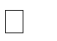 использовать современное программное обеспечение для решения экономико- статистических и эконометрических задач;формировать прогнозы развития конкретных экономических процессов;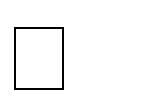 уметь интерпретировать результаты моделирования, формулировать содержательные выводы и рекомендации.- прогнозировать с использованием методов экстраполяции, логарифмирования прогнозировать макроэкономические процессы, основные макроэкономические показатели на уровне регионов; планировать социально- экономические процессы на региональном уровне с использованием  современных методов и средств планирования.применить современный математический инструментарий для проведения экономических расчетовсоставлять прогнозы развития конкретных экономических процессов на микро- и макроуровне, в том числе разрабатывать прогнозы деятельности предприятия, отрасли, региона и национальной экономикиоценивать адекватность существующих методов проведения самостоятельных исследований в соответствии с разработанной программой и применением инструментария экономико-математического моделирования, предлагать и обосновать свои варианты методов проведения исследований. Владеть:навыками проектирования исследовательской деятельности.современными способами выявления, оценки и моделирования экономических рисков;навыками применения современного математического инструментария для решения экономических задач; навыками анализа, оценки и прогнозирования результатов профессиональной деятельности.методами анализа и обоснования потребностей, целей, приоритетов социально-экономического развития страны и регионов; методами и технологией стратегического;индикативного планирования развития социальной и экономической сфер национального хозяйства, отраслей и систем массового обслуживания жизнедеятельности населения в местах его проживания;методами и технологией прогнозирования социально-экономических процессов и явлений, включая демографические, экологические, интеграционные, организационные, инфляционные, денежно-кредитные и другие с учетом оценки их влияния на сферу жизнедеятельности социума на уровне региона;методикой разработки стратегических планов и прогнозов, индикаторов, программ и проектов социально-экономического развития страны, региональных и муниципальных систем жизнедеятельности.- современными приемами и способами проведения экономических расчетов с использованием различных источников информации.навыками микроэкономического и макроэкономического моделирования с применением современных инструментов, методами разработки прогнозов деятельности предприятия, отрасли, региона и национальной экономики.методикой выбора и обоснования оптимального метода проведения самостоятельных исследований с применением инструментария экономико- математического моделирования деятельностиОбщая трудоемкость дисциплины.9 зачетных единиц (324 часа).Форма контроля.Защита выпускной квалификационной работы (5 сем.).АННОТАЦИЯ РАБОЧЕЙ ПРОГРАММЫ ДИСЦИПЛИНЫФТД ФакультативыФТД.В.1 Современные экономические концепции1. Место дисциплины (модуля) в структуре основной профессиональной образовательной программы. Учебная дисциплина «Современные экономические концепции» является факультативом. Шифр дисциплины: ФТД.В.1.Теоретической и практической основой дисциплины являются знания, умения и виды деятельности, сформированные в процессе изучения экономической теории и истории экономических учений.2. Цель изучения дисциплиныЦели освоения дисциплины: формирование у студентов основ современного экономического мышления, целостного представления об основных закономерностях экономической жизни общества.3. Краткое содержание дисциплины Маржинализм, неоклассическая школа, кейнсианство, развитие теории Кейнса, неолиберализм, монетаризм, институционализм и неинституционализм.4. Компетенции, формируемые в результате освоения дисциплины ПК – 8: способность готовить аналитические материалы для оценки мероприятий в области экономической политики м принятия стратегических решений на микро- и макроуровне.5. Планируемые результаты обучения В результате освоения дисциплины студент должен: Знать: основные современные экономические концепцииУметь: использовать основные положения и методы экономической науки в профессиональной деятельности.Владеть: культурой мышления, способностью к восприятию, анализу, обобщению информации, постановке целей и выбору путей ее достижения.6. Общая трудоемкость дисциплины 1 зачетных единиц (36 часов)7. Форма контроляПромежуточная аттестация – зачет (1 сем.).